от 13 октября 2021 года									         № 1140О признании утратившим силу постановления администрации городского округа город Шахунья Нижегородской области от 04.12.2020 № 1145 «Об утверждении Программы профилактики нарушений обязательных требований, требований, установленных муниципальными правовыми актами, при осуществлении муниципального контроля на 2021 г. и плановый период 2022 - 2023 г.г.»Администрация городского округа город Шахунья Нижегородской области            п о с т а н о в л я е т : 1. Признать утратившим силу постановление администрации городского округа город Шахунья Нижегородской области от 04.12.2020 № 1145 «Об утверждении Программы профилактики нарушений обязательных требований, требований, установленных муниципальными правовыми актами, при осуществлении муниципального контроля на 2021 г. и плановый период 2022 - 2023 г.г.».2. Настоящее постановление вступает в силу с даты подписания.4. Общему отделу администрации городского округа город Шахунья Нижегородской области обеспечить размещение настоящего постановления на официальном сайте администрации городского округа город Шахунья Нижегородской области и газете «Знамя труда».5. Контроль за исполнением настоящего постановления оставляю за собой.Глава местного самоуправлениягородского округа город Шахунья						          Р.В.Кошелев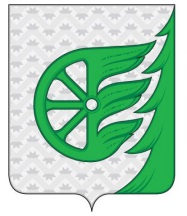 Администрация городского округа город ШахуньяНижегородской областиП О С Т А Н О В Л Е Н И Е